Låda 6”Strawbees CrazyScientist och Quirkbot kit”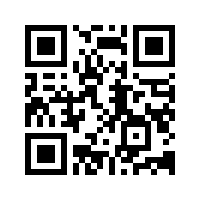 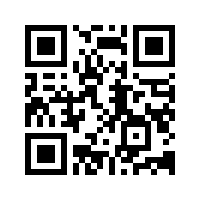 Innehåll i lådan:Strawbees:SugrörAnslutningarTipshäfteStrawbees CrazyScientist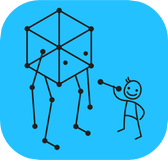 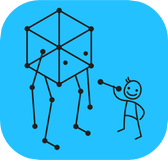 Crazy Scientist är perfekt att skapa med!Bygg Eiffeltornet, Golden Gate bron, Triumfbågen eller varför inte en robot. Lär barnen om fysik, matematik och geometri.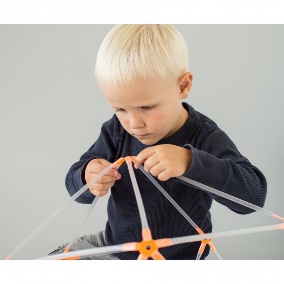 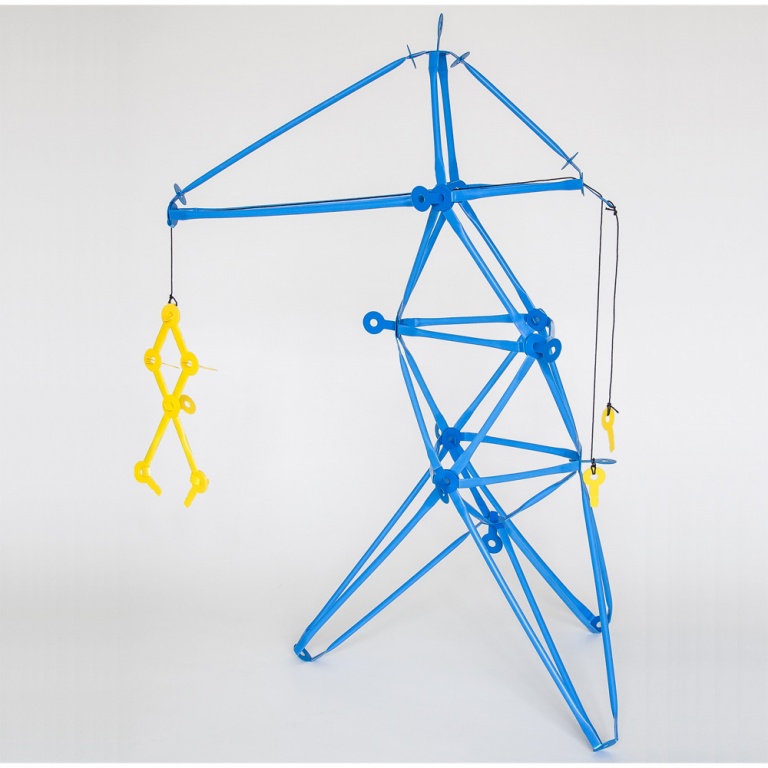 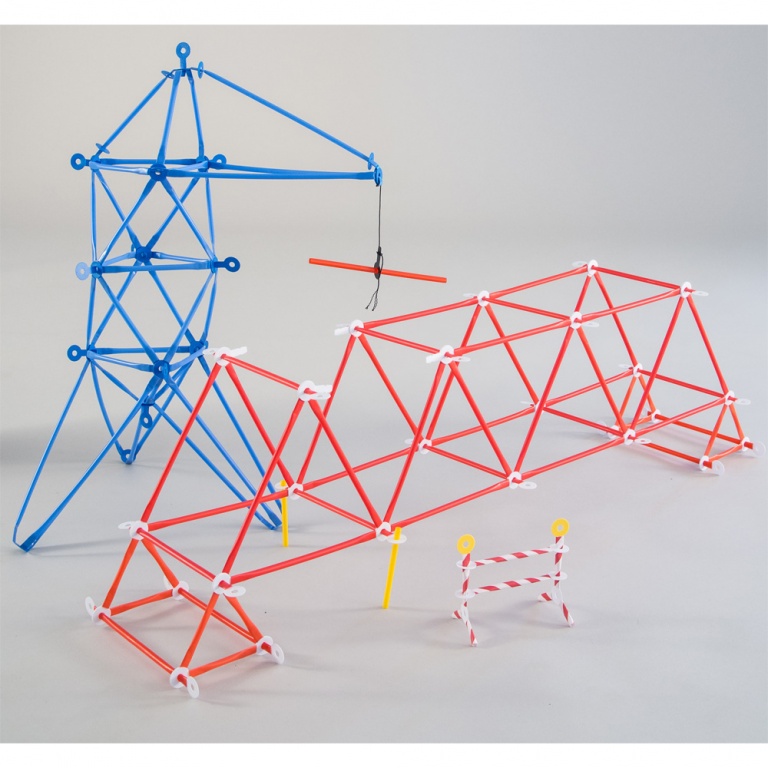 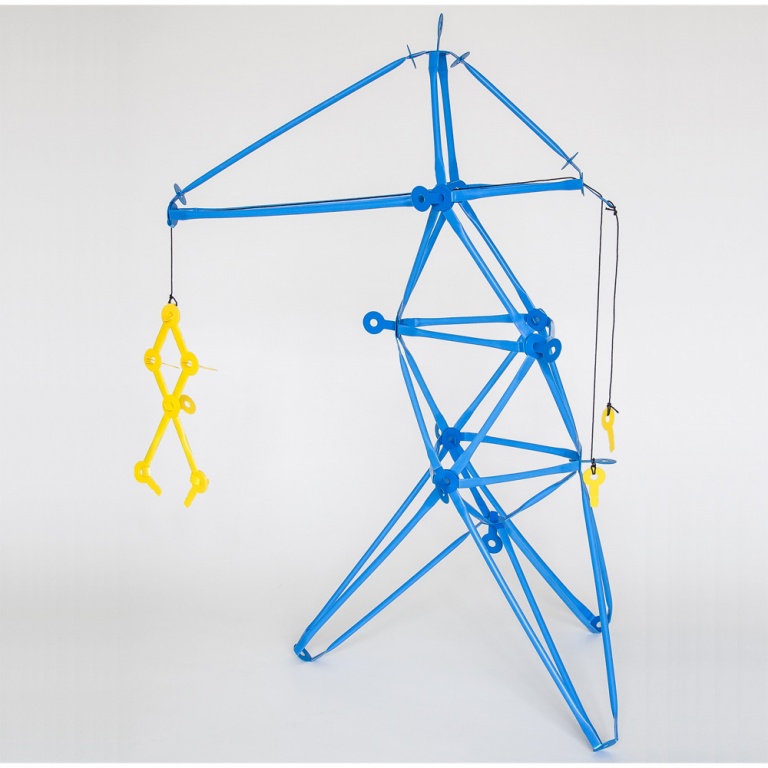 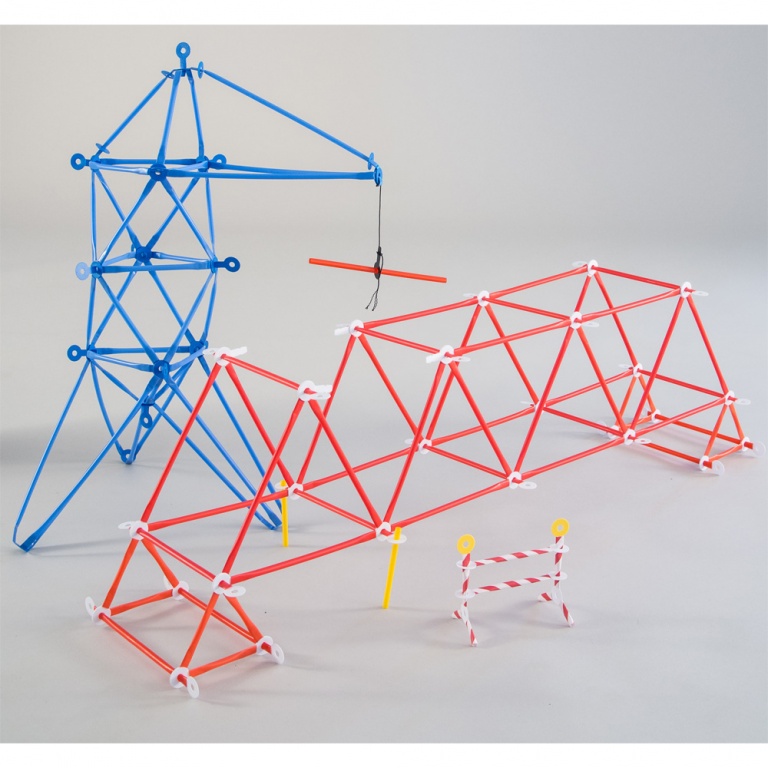 Låda 6”Strawbees CrazyScientist och Quirkbot kit”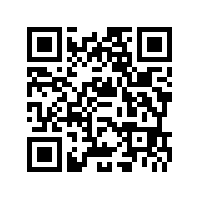 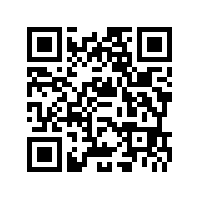 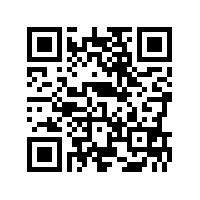 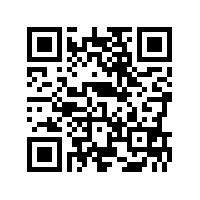 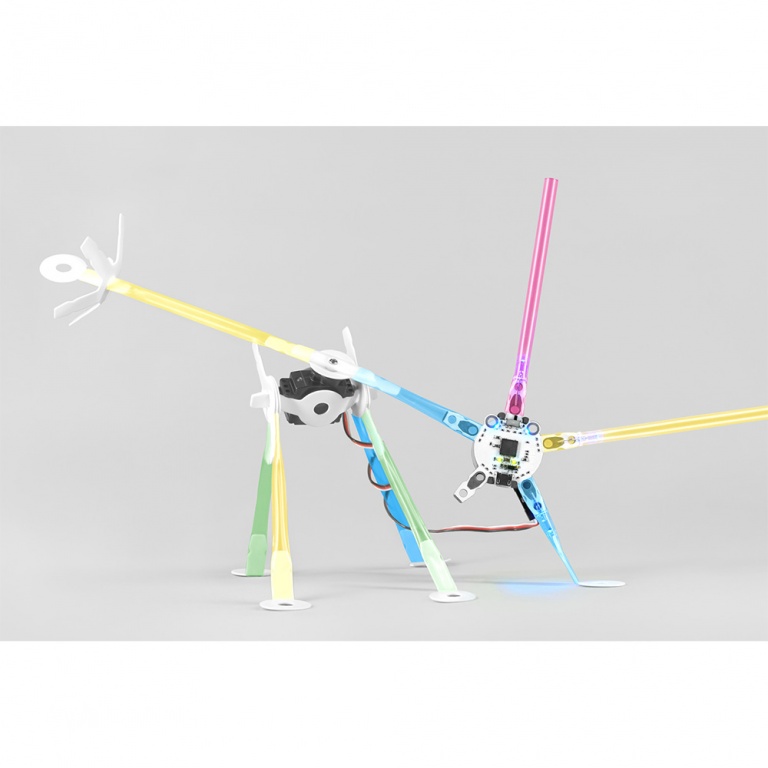 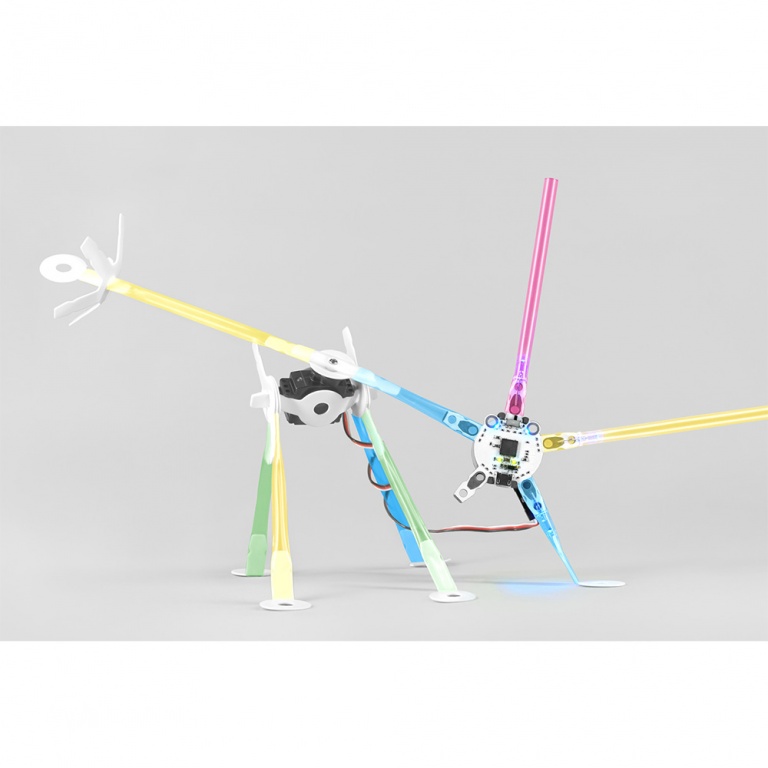 